Беседа с детьми на тему: «Май - краса весны»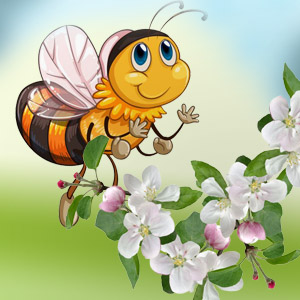        Прекрасное время — май. Зеленое, цветущее, пахучее. Птицы радостно щебечут, поют. В цветущих садах слышится жужжание пчел. Порхают бабочки. Все живое радуется яркому солнышку, теплому ветерку. Замечательная пора!- Посмотри на картинку и скажи, какое время года изображено, как ты думаешь?(Ответ ребенка)- Перечисли весенние месяцы.- Почему май называют «цветущим» месяцем?- В чем различие весеннего месяца мая от весеннего месяца марта?- Какие цветы распускаются в марте, а какие в мае?- Посмотри на картинку и скажи ветви каких деревьев  изображены?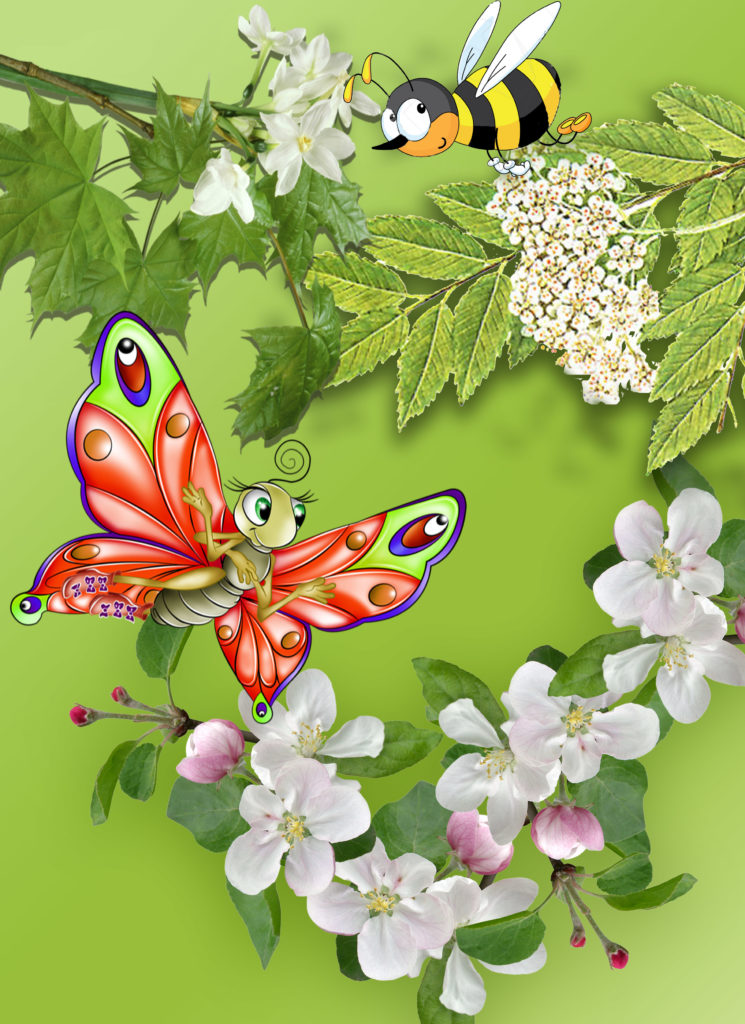  (Это ветка клена, ветка рябины, ветка яблони.)- Какие части этих деревьев не нарисованы?- Назови листья разных деревьев, клён - кленовые, дуб -….,рябина -- Назови насекомых, нарисованных на картинке.- А каких еще насекомые можно увидеть в это время в саду? (Шмели, комары, осы, мухи.)- Почему в мае в садах бывает так много насекомых?- Какие насекомые живут вместе, большими семьями? — Как называется такая семья? (Рой.)- Где живут пчелы? - Зачем люди разводят пчел? - Какой бывает мед? Назови:мед от цветов липы — (липовый), мед от цветов гречихи — (гречишный), мед от луговых цветов — (цветочный).- Какие деревья растут в саду?- Растут яблони, то сад какой? (Яблоневый.) — Варенье из вишен какое? (Вишневое.) — Джем из слив какой? (Сливовый.) — Сок из груш какой? (Грушевый.)- Продолжи: птицы щебечут, а пчелы… (Жжужат ж-ж-ж.)- Что люди делают весной в саду, в поле, в огороде? — Зачем?- Скажи, какая бабочка? (Большая, красивая, разноцветная, пестрая, весенняя, сказочная.)- Каким насекомым дали майское название? (Майский жук)- Каким можно назвать месяц май? (Солнечный, теплый, цветущий, яркий, веселый.)- Какие природные явления происходят в мае? (Грозы.)